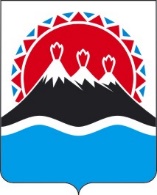 П О С Т А Н О В Л Е Н И ЕПРАВИТЕЛЬСТВА  КАМЧАТСКОГО КРАЯ             г. Петропавловск-КамчатскийВ соответствии с Федеральным законом от 31.07.2020 № 248-ФЗ «О государственном контроле (надзоре) и муниципальном контроле в Российской Федерации» ПРАВИТЕЛЬСТВО ПОСТАНОВЛЯЕТ:1. Утвердить прилагаемое Положение о региональном государственном контроле в области регулируемых государством цен (тарифов).2. Реализация полномочий Региональной службы по тарифам и ценам Камчатского края, предусмотренных настоящим постановлением, осуществляется в пределах установленной штатной численности и фонда оплаты труда работников Региональной службы по тарифам и ценам Камчатского края, а также бюджетных ассигнований, предусмотренных Региональной службе по тарифам и ценам Камчатского края Законом Камчатского края о краевом бюджете на соответствующий финансовый год и плановый период на руководство и управление в сфере установленных функций.3. Настоящее постановление вступает в силу с ХХ августа 2021 года.Председатель Правительства Камчатского краяПриложение к постановлению Правительства Камчатского края от ХХ.ХХ.2021 № ХХ ПОЛОЖЕНИЕо региональном государственном контроле в области регулируемых государством цен (тарифов)I. Общие положения1. Настоящее Положение устанавливает порядок организации и осуществления регионального государственного контроля (надзора) в области регулируемых государством цен (тарифов) (далее – региональный государственный контроль (надзор)).2. Региональный государственный контроль (надзор) осуществляется Региональной службой по тарифам и ценам Камчатского края (далее – Служба).3. Предметом регионального государственного контроля (надзора) является соблюдение юридическими лицами, индивидуальными предпринимателями в процессе осуществления регулируемых видов деятельности в области государственного регулирования цен (тарифов) обязательных требований, установленных законодательством Российской Федерации и принятыми в соответствии с ним нормативными правовыми актами Российской Федерации в области государственного регулирования цен (тарифов), к установлению и (или) применению тарифов, установленных законодательством Российской Федерации, в том числе в части определения достоверности, экономической обоснованности расходов и иных показателей, учитываемых при регулировании тарифов, экономической обоснованности фактического расходования средств при осуществлении регулируемых видов деятельности, раздельного учета расходов и доходов по регулируемым видам деятельности, использования инвестиционных ресурсов, учтенных при установлении тарифов, соблюдения правильности применения регулируемых тарифов, в том числе в части соблюдения стандартов раскрытия информации.4. Должностными лицами Службы, осуществляющими региональный государственный контроль (надзор), являются:а) руководитель Службы;б) заместители руководителя Службы;в) начальники отделов Службы и их заместители;г) государственные гражданские служащие ведущей и старшей групп должностей категории «специалисты».5. Проведение контрольных (надзорных) мероприятий, совершение контрольных (надзорных) действий, принятие решений по результатам контрольных (надзорных) мероприятий, оценка исполнения решений контрольного (надзорного) органа осуществляются должностными лицами Службы в пределах своей компетенции.6. Объектом регионального государственного контроля (надзора) (далее также - объект контроля) является деятельность юридических лиц и индивидуальных предпринимателей в процессе осуществления регулируемых видов деятельности в части соблюдения обязательных требований, установленных законодательством Российской Федерации и принятыми в соответствии с ним нормативными правовыми актами Российской Федерации в области государственного регулирования цен (тарифов).7. Учет объектов контроля (надзора) осуществляется Службой в соответствующих информационно-аналитических системах, обеспечивающих деятельность контролирующего органа при планировании и осуществлении контрольных (надзорных) мероприятий, 8. Региональный государственный контроль (надзор) осуществляется в отношении:а) в области регулирования цен (тарифов) в сфере электроэнергетики - соблюдение субъектами электроэнергетики в процессе осуществления деятельности требований, установленных Федеральным законом от 26.03.2003 № 35-ФЗ «Об электроэнергетике», другими федеральными законами и иными нормативными правовыми актами Российской Федерации в сфере электроэнергетики, в части обоснованности величины цене (тарифов) и правильности применения цен (тарифов), регулируемых Службой, использования инвестиционных ресурсов, включаемых в регулируемые Службой цены (тарифы), применения территориальными сетевыми организациями платы за технологическое присоединение и (или) стандартизированных ставок, определяющих величину этой платы;б) в области регулирования цен (тарифов) в сфере теплоснабжения - соблюдение юридическими лицами и индивидуальными предпринимателями, оказывающими услуги по передаче тепловой энергии, в процессе осуществления регулируемых видов деятельности в сфере теплоснабжения требований, установленных Федеральным законом от 27.07.2010 № 190-ФЗ «О теплоснабжении», другими федеральными законами и иными нормативными правовыми актами Российской Федерации в сфере теплоснабжения, в части обоснованности установления, изменения и применения цен (тарифов);в) в области регулирования тарифов в сфере водоснабжения и водоотведения – соблюдение организациями, осуществляющими водоснабжение и водоотведение с использованием централизованных систем и систем коммунальной инфраструктуры, требований, установленных Федеральным законом от 07.12.2011 № 416-ФЗ «О водоснабжении и водоотведении» и принятыми в соответствии с ним нормативными правовыми актами Российской Федерации, к установлению и (или) применению тарифов в сфере водоснабжения и водоотведения, в том числе в части определения достоверности, экономической обоснованности расходов и иных показателей, учитываемых при регулировании тарифов, экономической обоснованности фактического расходования средств при осуществлении регулируемых видов деятельности, правильности применения регулируемых тарифов в сфере водоснабжения и водоотведения, за выполнением инвестиционных программ;г) в области газоснабжения – соблюдение организациями, осуществляющими деятельность в области газоснабжения обязательных требований установленных Федеральным законом от 31.03.1999 № 69-ФЗ «О газоснабжении в Российской Федерации» других федеральных законов и иных нормативных правовых актов Российской Федерации в области газоснабжения к установлению и применению цен (тарифов) в области газоснабжения, регулируемых на уровне органов исполнительной власти субъектов Российской Федерации, в том числе в части определения достоверности, экономической обоснованности расходов и иных показателей, учитываемых при государственном регулировании цен (тарифов) в области газоснабжения, экономической обоснованности фактического расходования средств при осуществлении регулируемых видов деятельности, раздельного учета доходов и расходов при осуществлении регулируемых видов деятельности, правильности применения юридическими лицами и индивидуальными предпринимателями регулируемых государством цен (тарифов) в области газоснабжения, целевого использования финансовых средств, полученных в результате введения надбавок на транспортировку газа, соблюдение стандартов раскрытия информации.д) в области регулирования тарифов в сфере обращения с твердыми коммунальными отходами – соблюдение региональными операторами, операторами по обращению с твердыми коммунальными отходами требований, установленных Федеральным законом от 24.06.1998 № 89-ФЗ «Об отходах производства и потребления» и принятыми в соответствии с ним нормативными правовыми актами Российской Федерации в части правильности применения тарифов, реализации производственных и инвестиционных программ; е) соблюдения организациями, осуществляющими регулируемые виды деятельности, в случае если цены (тарифы) на товары и услуги таких организаций подлежат установлению Службой, требований о принятии программ в области энергосбережения и повышения энергетической эффективности и требований к этим программам, устанавливаемых Службой применительно к регулируемым видам деятельности указанных организаций;ж) применения цен на лекарственные препараты, включенные в перечень жизненно необходимых и важнейших лекарственных препаратов, организациями оптовой торговли лекарственными средствами, аптечными организациями, индивидуальными предпринимателями, имеющими лицензию на фармацевтическую деятельность, медицинскими организациями, имеющими лицензию на осуществление фармацевтической деятельности, и их обособленными подразделениями (амбулаториями, фельдшерскими и фельдшерско-акушерскими пунктами, центрами (отделениями) общей врачебной (семейной) практики, расположенными в сельских населенных пунктах, в которых отсутствуют аптечные организации);з) соблюдения юридическими лицами и индивидуальными предпринимателями обязательных требований в иных случаях установления регулируемых цен (тарифов), предусмотренных законодательством Российской Федерации.Региональный государственный контроль в части использования инвестиционных ресурсов, включенных в регулируемые государством цены (тарифы) в сфере электроэнергетики, осуществляется по вопросам целевого использования субъектами электроэнергетики инвестиционных ресурсов, включенных в регулируемые Службой цены (тарифы) в сфере электроэнергетики, с учетом сроков реализации мероприятий, предусмотренных инвестиционными программами данных субъектов электроэнергетики, утвержденными в установленном порядке.Региональный государственный контроль за выполнением инвестиционных программ организаций, осуществляющих регулируемые виды деятельности в сфере теплоснабжения, водоснабжения и водоотведения осуществляется по вопросам целевого использования инвестиционных ресурсов, включенных в регулируемые Службой цены (тарифы) в сфере теплоснабжения, водоснабжения и водоотведения с учетом сроков реализации мероприятий, предусмотренных инвестиционными программами организаций осуществляющих регулируемые виды деятельности, утвержденными в установленном порядке.Региональный государственный контроль (надзор) в части соблюдения стандартов раскрытия информации осуществляется в отношении юридических лиц, индивидуальных предпринимателей, осуществляющих деятельность в области государственного регулирования цен (тарифов, надбавок) в сфере электроэнергетики, обращения с твердыми коммунальными отходами, в сферах теплоснабжения, водоснабжения и водоотведения.II. Управление рисками причинения вреда (ущерба) охраняемымзаконом ценностям при осуществлении региональногогосударственного контроля (надзора)9. Региональный государственный контроль (надзор) осуществляются на основе управления рисками причинения вреда (ущерба), определяющего выбор профилактических мероприятий и контрольных (надзорных) мероприятий, их содержание (в том числе объем проверяемых обязательных требований), интенсивность и результаты.10. Служба при осуществлении регионального государственного контроля (надзора) относит объекты контроля к одной из следующих категорий риска причинения вреда (ущерба) (далее - категории риска):1) значительный риск;2) средний риск;3) умеренный риск;4) низкий риск.11. Критерии отнесения деятельности юридических лиц и индивидуальных предпринимателей, осуществляющих экономическую деятельность, к категориям риска при осуществлении регионального государственного контроля в области регулируемых государством цен (тарифов) устанавливаются в соответствии с постановлением Правительства РФ от 01.03.2018 № 213 «Об утверждении критериев отнесения деятельности юридических лиц и индивидуальных предпринимателей, осуществляющих экономическую деятельность, к категориям риска при осуществлении государственного контроля за соблюдением антимонопольного законодательства Российской Федерации» в отношении субъектов, осуществляющих регулируемые виды деятельности, согласно перечню в приложении к приказу Службы от 21.08.2019 № 188-ОД «Об отнесении деятельности юридических лиц или индивидуальных предпринимателей к категориям риска».12. Перечень индикаторов риска нарушения обязательных требований в области регулируемых государством цен (тарифов) при осуществлении регионального государственного контроля (надзора) устанавливается в соответствии с постановлением Правительства Камчатского края.13. Периодичность плановых контрольных (надзорных) мероприятий определяется для каждой категории риска с учетом положений, установленных частями 2 - 6 статьи 25 Федерального закона от 31.07.2020 № 248-ФЗ «О государственном контроле (надзоре) и муниципальном контроле в Российской Федерации» (далее - Федеральный закон № 248-ФЗ).Для объектов контроля, отнесенных к категориям высокого или значительного риска, устанавливается средняя частота проведения плановых контрольных (надзорных) мероприятий - не менее одного контрольного (надзорного) мероприятия в четыре года и не более одного контрольного (надзорного) мероприятия в два года.Для объектов контроля, отнесенных к категориям среднего и умеренного риска, устанавливается минимальная частота проведения плановых контрольных (надзорных) мероприятий - не менее одного контрольного (надзорного) мероприятия в шесть лет и не более одного контрольного (надзорного) мероприятия в три года.Плановые контрольные (надзорные) мероприятия в отношении объектов контроля, отнесенных к категории низкого риска, не проводятся.14. При осуществлении регионального государственного контроля (надзора) для каждой категории риска, с учетом положений, установленных частями 2, 3 статьи 56 Федерального закона № 248-ФЗ, определяются следующие виды контрольных (надзорных) мероприятий.Взаимодействие с контролируемым лицом осуществляется при проведении следующих видов контрольных (надзорных) мероприятий:1) документарная проверка;2) выездная проверка.Без взаимодействия с контролируемым лицом проводятся контрольное (надзорные) мероприятие - наблюдение за соблюдением обязательных требований.III. Профилактика рисков причинения вреда (ущерба)охраняемым законом ценностям15. Программа профилактики рисков причинения вреда (ущерба) охраняемым законом ценностям (далее - программа профилактики рисков) разрабатываются и утверждаются в соответствии с постановлением Правительства РФ от 25.06.2021 № 990 «Об утверждении Правил разработки и утверждения контрольными (надзорными) органами программы профилактики рисков причинения вреда (ущерба) охраняемым законом ценностям» (далее – Правила).16. Программа профилактики утверждается приказом руководителя Службы не позднее 20 декабря предшествующего года и размещается на официальном сайте контрольного (надзорного) органа в сети «Интернет» в течение 5 дней со дня утверждения.17. Профилактические мероприятия, предусмотренные программой профилактики рисков причинения вреда, осуществляются в порядке, установленном Главой 10 Федерального закона № 248-ФЗ.18. При осуществлении регионального государственного контроля (надзора) в соответствии с частью 1 статьи 45 Федерального закона № 248-ФЗ проводятся следующие профилактические мероприятия:1) информирование;2) обобщение правоприменительной практики;3) объявление предостережения;4) консультирование.При осуществлении регионального государственного контроля (надзора) является обязательным проведение вышеуказанных профилактических мероприятий.19. Информирование по вопросам соблюдения обязательных требований осуществляется в порядке, установленном статьей 46 Федерального закона № 248-ФЗ.20. Доклад, содержащий результаты обобщения правоприменительной практики, готовится до 15 марта года, следующего за отчетным годом, утверждается приказом руководителя Службы и размещается на официальном сайте Службы в информационно-телекоммуникационной сети «Интернет» в срок не позднее 3 дней со дня его утверждения.21. Результаты обобщения правоприменительной практики включаются в ежегодный доклад контрольного (надзорного) органа о состоянии регионального государственного контроля (надзора).22. Должностное лицо Службы по обращениям контролируемых лиц и их представителей осуществляет консультирование (дает разъяснения по вопросам, связанным с организацией и осуществлением регионального государственного контроля (надзора). Консультирование осуществляется без взимания платы.23. Консультирование может осуществляться должностным лицом Службы по телефону, посредством видео-конференц-связи, на личном приеме либо в ходе проведения профилактического мероприятия, контрольного (надзорного) мероприятия.24. Должностные лица осуществляют консультирование по следующим вопросам:1) применения обязательных требований, содержания и последствий их изменения;2) о необходимых организационных и (или) технических мероприятиях, которые должны реализовать контролируемые лица для соблюдения новых обязательных требований;3) особенностей осуществления регионального государственного контроля (надзора).IV. Осуществление регионального государственногоконтроля (надзора)25. Региональный государственный контроль (надзор) осуществляется посредством проведения следующих контрольных (надзорных) мероприятий:1) наблюдение за соблюдением обязательных требований;2) документарная проверка;3) выездная проверка.26. Перечисленные в пункте 25 настоящего Положения контрольные (надзорные) мероприятия могут проводиться должностными лицами с применением фотосъемки, аудио- и видеозаписи, иных способов фиксации доказательств, если иное не установлено настоящим Положением.27. Мероприятие, указанное в подпункте 1 пункта 25 настоящего Положения, проводится на постоянной основе без взаимодействия с контролируемыми лицами путем мониторинга и анализа информации, содержащейся в информационных системах Службы, в отношении контролируемых лиц, в том числе данных, которые поступают в ходе межведомственного информационного взаимодействия, предоставляются контролируемыми лицами в рамках исполнения обязательных требований, а также данных, содержащихся в государственных информационных системах, в информационно-телекоммуникационной сети «Интернет» и иных открытых источниках информации.28. Документарная проверка проводится по месту нахождения Службы.29. В ходе проведения документарной проверки могут осуществляться следующие контрольные (надзорные) действия:1) получение письменных объяснений;2) истребование документов.30. Выездная проверка проводится по месту нахождения (осуществления деятельности) контролируемого лица (его филиалов, представительств, обособленных структурных подразделений).31. Срок проведения выездной проверки не может превышать десять рабочих дней. В отношении одного субъекта малого предпринимательства общий срок взаимодействия в ходе проведения выездной проверки не может превышать пятьдесят часов для малого предприятия и пятнадцать часов для микропредприятия, за исключением выездной проверки, основанием для проведения которой является пункт 6 части 1 статьи 57 Федерального закона № 248-ФЗ, и которая для микропредприятия не может продолжаться более сорока часов.32. Срок проведения выездной проверки в отношении контролируемого лица, осуществляющего свою деятельность на территориях нескольких муниципальных образований, устанавливается отдельно по каждому филиалу, представительству, обособленному структурному подразделению организации или производственному объекту, но не более десяти рабочих дней.33. Срок проведения контрольного (надзорного) мероприятия может быть приостановлен уполномоченным должностным лицом на основании мотивированного представления должностного лица в случае, если срок осуществления экспертиз или испытаний превышает срок проведения контрольного (надзорного) мероприятия, до получения результатов осуществления экспертиз или испытаний.34. В ходе проведения выездной проверки осуществляются следующие контрольные (надзорные) действия:1) осмотр;2) получение письменных объяснений;3) истребование документов;4) экспертиза.35. Внеплановые контрольные (надзорные) мероприятия, за исключением внеплановых контрольных (надзорных) мероприятий без взаимодействия, проводятся по основаниям, предусмотренным пунктами 1, 3 - 6 части 1 и частью 3 статьи 57 Федерального закона № 248-ФЗ.36. Организация проведения внеплановых контрольных (надзорных) мероприятий осуществляется в соответствии со статьей 66 Федерального закона № 248-ФЗ.37. В случае, если внеплановое контрольное (надзорное) мероприятие может быть проведено только после согласования с органами прокуратуры, указанное мероприятие проводится после такого согласования.38. Порядок согласования Службы с прокурором проведения внепланового контрольного (надзорного) мероприятия, а также типовые формы заявления о согласовании с прокурором проведения внепланового контрольного (надзорного) мероприятия устанавливаются в соответствии с приказом Генпрокуратуры России от 02.06.2021 № 294 «О реализации Федерального закона от 31.07.2020 № 248-ФЗ «О государственном контроле (надзоре) и муниципальном контроле в Российской Федерации».39. Проведение внеплановых выездных проверок в отношении объекта контроля, имеющего обособленные подразделения на территории нескольких муниципальных образований, осуществляется на основании приказа руководителя Службы о проведении внеплановой проверки по месту нахождения объекта контроля.40. При проведении контрольных (надзорных) мероприятий и совершении контрольных (надзорных) действий, которые в соответствии с требованиями Федерального закона от 31.07.2020 № 248-ФЗ должны проводиться в присутствии контролируемого лица либо его представителя, присутствие контролируемого лица либо его представителя обязательно, за исключением проведения контрольных (надзорных) мероприятий, совершения контрольных (надзорных) действий, не требующих взаимодействия с контролируемым лицом. В случаях отсутствия контролируемого лица либо его представителя, предоставления контролируемым лицом информации контрольному (надзорному) органу о невозможности присутствия при проведении контрольного (надзорного) мероприятия контрольные (надзорные) мероприятия проводятся, контрольные (надзорные) действия совершаются, если оценка соблюдения обязательных требований при проведении контрольного (надзорного) мероприятия может быть проведена без присутствия контролируемого лица, а контролируемое лицо было надлежащим образом уведомлено о проведении контрольного (надзорного) мероприятия.41. Юридическое лицо и индивидуальный предприниматель, являющийся контролируемым лицом, вправе представить в Службу информацию о невозможности присутствия при проведении контрольного (надзорного) мероприятия в случаях:1) заболевания, связанного с утратой трудоспособности;2) препятствия, возникшего в результате действия непреодолимой силы.42. По результатам рассмотрения указанной информации проведение контрольного (надзорного) мероприятия переносится Службой на срок, необходимый для устранения обстоятельств, послуживших поводом для обращения юридического лица и индивидуального предпринимателя.V. Результаты контрольного (надзорного) мероприятия43. Результаты контрольного (надзорного) мероприятия оформляются в порядке, предусмотренном главой 16 Федерального закона № 248-ФЗ.44. По окончании проведения контрольного (надзорного) мероприятия, предусматривающего взаимодействие с контролируемым лицом, составляется акт контрольного (надзорного) мероприятия (далее также - акт). В случае, если по результатам проведения такого мероприятия выявлено нарушение обязательных требований, в акте указывается, какое именно обязательное требование нарушено, каким нормативным правовым актом и его структурной единицей оно установлено. В случае устранения выявленного нарушения до окончания проведения контрольного (надзорного) мероприятия, предусматривающего взаимодействие с контролируемым лицом, в акте указывается факт его устранения. Документы, иные материалы, являющиеся доказательствами нарушения обязательных требований, а также заполненные при проведении контрольного (надзорного) мероприятия проверочные листы приобщаются к акту.Оформление акта производится на месте проведения контрольного (надзорного) мероприятия в день окончания проведения такого мероприятия, если иной порядок оформления акта не установлен Правительством Российской Федерации.45. Акт контрольного (надзорного) мероприятия, проведение которого было согласовано органами прокуратуры, направляется в органы прокуратуры посредством единого реестра контрольных (надзорных) мероприятий непосредственно после его оформления.46. Результаты контрольного (надзорного) мероприятия, содержащие информацию, составляющую государственную, коммерческую, служебную или иную охраняемую законом тайну, оформляются с соблюдением требований, предусмотренных законодательством Российской Федерации.47. Предписание, предусмотренное главой 16 Федерального закона 
№ 248-ФЗ, выдается руководителем Службы или лицом его замещающим.48. Консультации по вопросу рассмотрения поступивших возражений в отношении акта контрольного (надзорного) мероприятия или его отдельных положений могут быть проведены в форме личного приема, по телефону, или посредством видео-конференц-связи с использованием информационно-коммуникационных технологий.49. В случае несогласия с фактами и выводами, изложенными в акте контрольного (надзорного) мероприятия, контролируемое лицо вправе направить жалобу в порядке, предусмотренном статьями 39 - 43 Федерального закона № 248-ФЗ.VI. Обжалование решений контрольных (надзорных) органов, действий (бездействия) их должностных лиц50. Судебное обжалование решений Службы, действий (бездействия) его должностных лиц возможно только после их досудебного обжалования, за исключением случаев обжалования в суд решений, действий (бездействия) гражданами, не осуществляющими предпринимательской деятельности.51. Досудебное обжалование решений Службы, действий (бездействия) его должностных лиц осуществляется в соответствии с главой 9 Федерального закона № 248-ФЗ.52. Контролируемые лица, права и законные интересы которых, по их мнению, были непосредственно нарушены в рамках осуществления регионального государственного контроля (надзора) имеют право на досудебное обжалование:1) решений о проведении контрольных (надзорных) мероприятий;2) актов контрольных (надзорных) мероприятий, предписаний об устранении выявленных нарушений;3) действий (бездействия) должностных лиц контрольного (надзорного) органа в рамках контрольных (надзорных) мероприятий.53. Жалоба на решение контрольного (надзорного) органа, действия (бездействие) его должностных лиц может быть подана в течение тридцати календарных дней со дня, когда контролируемое лицо узнало или должно было узнать о нарушении своих прав.54. Жалоба на решения, действия (бездействие) должностных лиц рассматривается руководителем Службы или лицом его замещающим.Жалоба на решения, действия (бездействие) заместителя руководителя Службы рассматривается руководителем Службы.55. Жалоба на предписание контрольного (надзорного) органа может быть подана в течение десяти рабочих дней с момента получения контролируемым лицом предписания.56. В случае пропуска по уважительной причине срока подачи жалобы этот срок по ходатайству лица, подающего жалобу, может быть восстановлен уполномоченным органом.57. Лицо, подавшее жалобу, до принятия решения по жалобе может отозвать ее. При этом повторное направление жалобы по тем же основаниям не допускается.58. Жалоба может содержать ходатайство о приостановлении исполнения обжалуемого решения Службы.59. Служба в срок не позднее двух рабочих дней со дня регистрации жалобы принимает решение:1) о приостановлении исполнения обжалуемого решения Службы;2) об отказе в приостановлении исполнения обжалуемого решения Службы.60. Информация о решении направляется лицу, подавшему жалобу, в течение одного рабочего дня с момента принятия решения.61. Жалоба должна содержать:1) наименование контрольного (надзорного) органа, фамилию, имя, отчество (при наличии) должностного лица, решение и (или) действие (бездействие) которых обжалуются;2) фамилию, имя, отчество (при наличии), сведения о месте жительства (месте осуществления деятельности) гражданина, либо наименование организации-заявителя, сведения о месте нахождения этой организации, либо реквизиты доверенности и фамилию, имя, отчество (при наличии) лица, подающего жалобу по доверенности, желаемый способ осуществления взаимодействия на время рассмотрения жалобы и желаемый способ получения решения по ней;3) сведения об обжалуемых решении контрольного (надзорного) органа и (или) действии (бездействии) его должностного лица, которые привели или могут привести к нарушению прав контролируемого лица, подавшего жалобу;4) основания и доводы, на основании которых заявитель не согласен с решением контрольного (надзорного) органа и (или) действием (бездействием) должностного лица. Заявителем могут быть представлены документы (при наличии), подтверждающие его доводы, либо их копии;5) требования лица, подавшего жалобу;6) учетный номер контрольного (надзорного) мероприятия в едином реестре контрольных (надзорных) мероприятий, в отношении которого подается жалоба, если Правительством Российской Федерации не установлено иное.62. Жалоба не должна содержать нецензурные либо оскорбительные выражения, угрозы жизни, здоровью и имуществу должностных лиц контрольного (надзорного) органа либо членов их семей.63. Подача жалобы может быть осуществлена полномочным представителем контролируемого лица в случае делегирования ему соответствующего права с помощью Федеральной государственной информационной системы «Единая система идентификации и аутентификации».64. К жалобе может быть приложена позиция Уполномоченного при Президенте Российской Федерации по защите прав предпринимателей, его общественного представителя, уполномоченного по защите прав предпринимателей в субъекте Российской Федерации, относящаяся к предмету жалобы. Ответ на позицию Уполномоченного при Президенте Российской Федерации по защите прав предпринимателей, его общественного представителя, уполномоченного по защите прав предпринимателей в субъекте Российской Федерации направляется уполномоченным органом лицу, подавшему жалобу, в течение одного рабочего дня с момента принятия решения по жалобе.65. Служба принимает решение об отказе в рассмотрении жалобы в течение пяти рабочих дней со дня получения жалобы, если:1) жалоба подана после истечения сроков подачи жалобы, установленных частями 5 и 6 статьи 40 Федерального закона № 248-ФЗ, и не содержит ходатайства о восстановлении пропущенного срока на подачу жалобы;2) в удовлетворении ходатайства о восстановлении пропущенного срока на подачу жалобы отказано;3) до принятия решения по жалобе от контролируемого лица, ее подавшего, поступило заявление об отзыве жалобы;4) имеется решение суда по вопросам, поставленным в жалобе;5) ранее в уполномоченный орган была подана другая жалоба от того же контролируемого лица по тем же основаниям;6) жалоба содержит нецензурные либо оскорбительные выражения, угрозы жизни, здоровью и имуществу должностных лиц контрольного (надзорного) органа, а также членов их семей;7) ранее получен отказ в рассмотрении жалобы по тому же предмету, исключающий возможность повторного обращения данного контролируемого лица с жалобой, и не приводятся новые доводы или обстоятельства;8) жалоба подана в ненадлежащий уполномоченный орган;9) законодательством Российской Федерации предусмотрен только судебный порядок обжалования решений контрольного (надзорного) органа.66. Отказ в рассмотрении жалобы по основаниям, указанным в подпунктах 3 - 8 в пункта 65 настоящего Положения, не является результатом досудебного обжалования и не может служить основанием для судебного обжалования решений Службы, действий (бездействия) его должностных лиц.67. Жалоба подлежит рассмотрению уполномоченным на рассмотрение жалобы органом в течение двадцати рабочих дней со дня ее регистрации. В исключительных случаях, установленных положением о виде контроля, этот срок может быть продлен указанным органом на двадцать рабочих дней.68. Служба вправе запросить у контролируемого лица, подавшего жалобу, дополнительную информацию и документы, относящиеся к предмету жалобы. Контролируемое лицо вправе представить указанные информацию и документы в течение пяти рабочих дней с момента направления запроса. Течение срока рассмотрения жалобы приостанавливается с момента направления запроса о представлении дополнительных информации и документов, относящихся к предмету жалобы, до момента получения их уполномоченным органом, но не более чем на пять рабочих дней с момента направления запроса. Неполучение от контролируемого лица дополнительных информации и документов, относящихся к предмету жалобы, не является основанием для отказа в рассмотрении жалобы.69. Не допускается запрашивать у контролируемого лица, подавшего жалобу, информацию и документы, которые находятся в распоряжении государственных органов, органов местного самоуправления либо подведомственных им организаций.70. Лицо, подавшее жалобу, до принятия итогового решения по жалобе вправе по своему усмотрению представить дополнительные материалы, относящиеся к предмету жалобы.71. Обязанность доказывания законности и обоснованности принятого решения и (или) совершенного действия (бездействия) возлагается на контрольный (надзорный) орган, решение и (или) действие (бездействие) должностного лица которого обжалуются.72. По итогам рассмотрения жалобы Служба принимает одно из следующих решений:1) оставляет жалобу без удовлетворения;2) отменяет решение контрольного (надзорного) органа полностью или частично;3) отменяет решение контрольного (надзорного) органа полностью и принимает новое решение;4) признает действия (бездействие) должностных лиц контрольных (надзорных) органов незаконными и выносит решение по существу, в том числе об осуществлении при необходимости определенных действий.73. Решение Службы, содержащее обоснование принятого решения, срок и порядок его исполнения, направляется лицу, подавшему жалобу в срок не позднее одного рабочего дня со дня его принятия.………ПОЯСНИТЕЛЬНАЯ ЗАПИСКАк проекту постановления Правительства Камчатского края «Об утверждении положения о региональном государственном контроле в области регулируемых государством цен (тарифов)»Проект постановления Правительства Российской Федерации «Об утверждении Положения о региональном государственном контроле (надзоре) в области регулируемых государством цен (тарифов)» (далее - проект постановления) разработан в соответствии с пунктом 1 части 2 статьи 3 Федерального закона от 31 июля 2020 г. № 248-ФЗ «О государственном контроле (надзоре) и муниципальном контроле в Российской Федерации».Издание настоящего постановления Правительства Камчатского края не потребует выделения дополнительных средств из краевого бюджета.ХХ.ХХ.2021№ХХОб утверждении Положения о региональном государственном контроле в области регулируемых государством цен (тарифов)